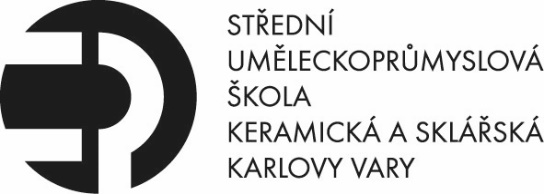 NÁZEV MATURITNÍ PRÁCE(maturitní práce)	Jméno a příjmeníškolní rok 